Sample Assessment Tasks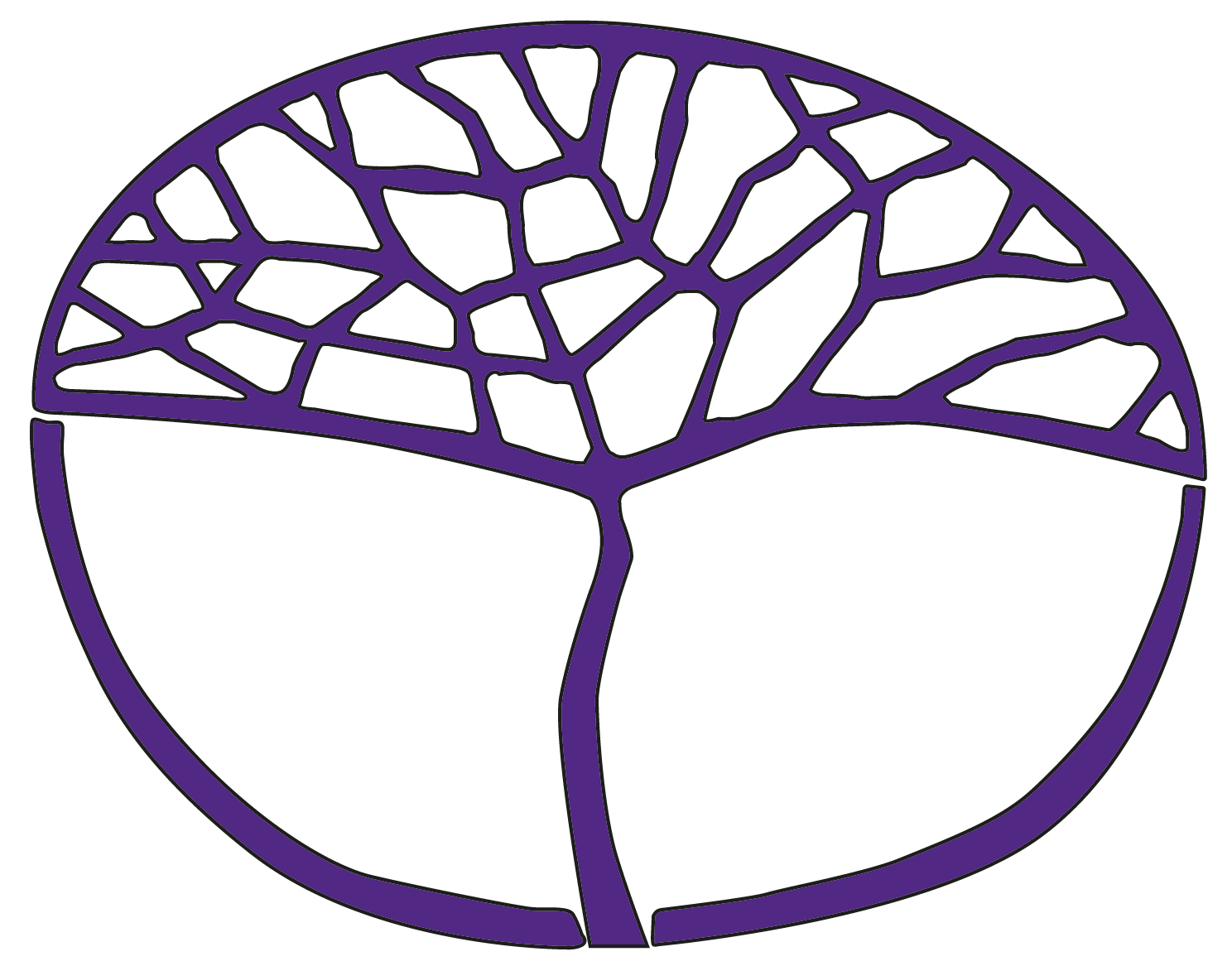 Computer Science General Year 11Copyright© School Curriculum and Standards Authority, 2014This document – apart from any third party copyright material contained in it – may be freely copied, or communicated on an intranet, for non-commercial purposes in educational institutions, provided that the School Curriculum and Standards Authority is acknowledged as the copyright owner, and that the Authority’s moral rights are not infringed.Copying or communication for any other purpose can be done only within the terms of the Copyright Act 1968 or with prior written permission of the School Curriculum and Standards Authority. Copying or communication of any third party copyright material can be done only within the terms of the Copyright Act 1968 or with permission of the copyright owners.Any content in this document that has been derived from the Australian Curriculum may be used under the terms of the Creative Commons Attribution-NonCommercial 3.0 Australia licenceDisclaimerAny resources such as texts, websites and so on that may be referred to in this document are provided as examples of resources that teachers can use to support their learning programs. Their inclusion does not imply that they are mandatory or that they are the only resources relevant to the course.Sample assessment taskComputer Science – General Year 11Task 5 – Unit 1 – Managing dataAssessment type: Theory testConditionsTime for the task: One period in classTask weighting5% of the school mark for this pair of units__________________________________________________________________________________a) 	List four (4) techniques used to ensure that data stored on a personal computer can be 	easily accessed.	(4 marks)Technique 1: ________________________________________________________________Technique 2:________________________________________________________________Technique 3: ________________________________________________________________Technique 4: ________________________________________________________________b) 	Describe how you could use one (1) of the listed data management techniques.			(2 marks)______________________________________________________________________________________________________________________________________________________________________________________________________________________________Question 2 relates to the following screen capture of a database table.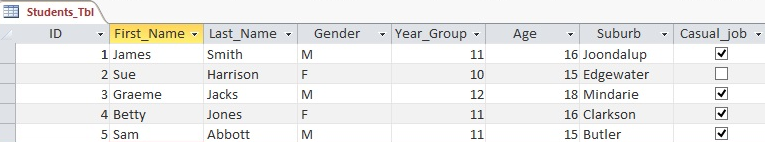 a)	Identify the number of records that are in the database table.	(1 mark)__________________________________________________________________________b)	Identify the number of fields that are in the database table.	(1 mark)__________________________________________________________________________c)	Identify the data type for the Casual_job field.	(1 mark)__________________________________________________________________________Identify the type of database object represented in the following screen capture.	(1 mark)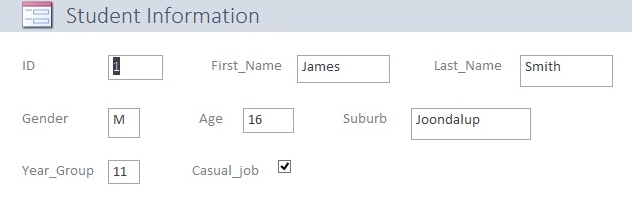 __________________________________________________________________________Question 4 relates to the following screen capture from a spreadsheet.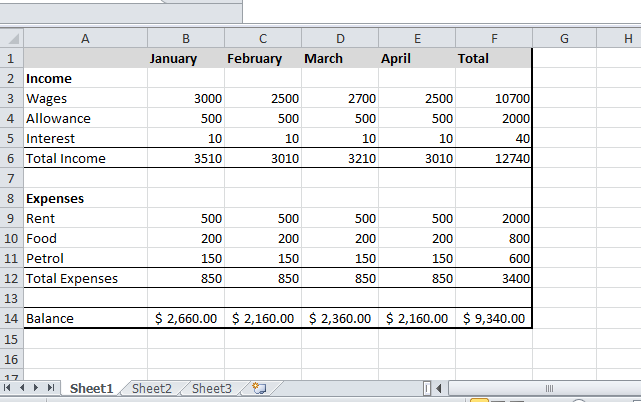 a)	The cell F3 contains the value for total wages for the period January to April. Provide the spreadsheet function for cell F3 to calculate the total wages for the period January to April.	(4 marks)__________________________________________________________________________The cell B12 contains the total expenses for January. Provide the spreadsheet function for cell B12 to calculate the total expenses for the month of January. 	(4 marks)__________________________________________________________________________The cell B14 contains the balance available for the month of January. Provide the spread sheet formula to determine balance for January.	(3 marks)__________________________________________________________________________Identify the data type for the following cells:	(3 marks)B14: ____________________________________________________A12: ____________________________________________________  E5: ____________________________________________________Question 5 relates to the following table of data from a database.a)	Identify the data type most suitable for each of the following fields:	(2 marks)Population field: __________________________________________Government field:_________________________________________Create a simple query that will provide a list of countries with a population greater than 1,000,000 people.	(3 marks)__________________________________________________________________________Create a simple query that will provide a list of countries located in Europe.	(3 marks)__________________________________________________________________________Total = 32 marksACKNOWLEDGEMENTSScreenshots used with permission from Microsoft.Marking key for sample assessment task 5 – Unit 1a) 	List four (4) techniques used to ensure that data stored on a personal computer can be easily accessed.	 b)	Describe how you could use one (1) of the listed data management techniques.	 a)	Identify the number of records that are in the database table.b)	Identify the number of fields that are in the database table.c)	Identify the data type for the Casual_job field.	 Identify the type of database object represented in the following screen capture.	 a)	The cell F3 contains the value for total wages for the period January to April. Provide the spreadsheet function for cell F3 to calculate the total wages for the period January to April.	The cell B12 contains the total expenses for January. Provide the spreadsheet function, in cell B12 to calculate the total expenses for January. 	The cell B14 contains the balance available for the month of January. Provide the spreadsheet formula to determine balance for January.Identify the data type for the following fields:	B14; A12; E5a)	Identifies the data type most suitable for the:Population fieldGovernment fieldb)	Create a simple query that will provide a list of countries with a population greater than 1,000,000 people.Create a simple query that will provide a list of countries located in Europe.Sample assessment taskComputer Science – General Year 11Task 4 – Unit 1 – SpreadsheetsAssessment type: Practical testConditionsTime for the task: 50 minutesTask weighting4% of the school mark for this pair of units._________________________________________________________________________________The screen capture below provides the data you are to use for this test. 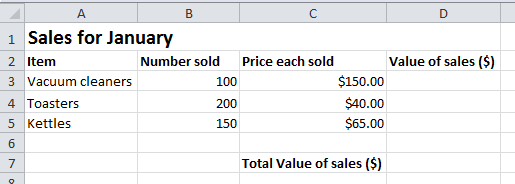 Create a spreadsheet file, and save the file with the file name CSCspreadsheet_test _yourname. 
At the end of this test you are required to submit a digital copy of the finished spreadsheet via email to your teacher.Enter into your spreadsheet the data as shown in the screen capture above. Ensure that you enter all text and data into the same cells as shown. 	(4 marks)Apply the following formatting to the spreadsheet:	centre alignment to cells B2, C2, D2 and C7 	(4 marks)bold the text in cells A1 and C7 	(2 marks)decimal formatting to cells C3, C4 and C5	(3 marks)borders around each cell from A2 to D7 	(1 mark)	Apply the following formatting to the spreadsheet:	merge and centre the heading for the spreadsheet between cells A1 and D1	(1 mark)increase the font size of the heading to 18 points 	(1 mark)change the font typeface to a different font from the default one on the 	computer you are using. 	(1 mark)Create a formula in cell D3 that will multiply the number of vacuum cleaners sold in January by the price of each vacuum cleaner. 	(3 marks)Copy the formula in cell D3 into cells D4 and D5. 	(2 marks)Create a function in cell D7 that will add the value of sales for the three items to obtain the total value of sales for January. 	(4 marks)Create a pie chart showing the number sold for each item and include the item name in the legend. Your pie chart should look like the one below. 	(3 marks)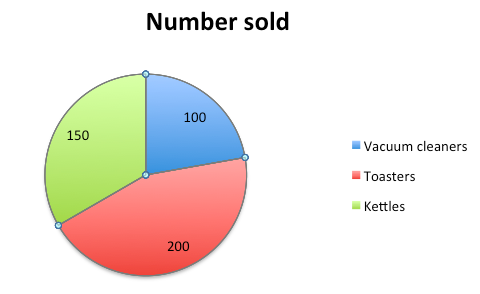 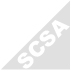 a)	Copy all the data to a new sheet in your spreadsheet:	(2 marks)	b)	Rename the original spreadsheet sheet with the name ‘Original SS’ and rename the second spreadsheet sheet with the name ‘sorted SS’. 	(2 marks)	The tabs on your spreadsheet should look like those shown below.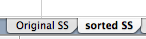 	c)	In the ‘sort SS’ sheet, sort the table of data so that the value of sales figures is in ascending order. Your answer should look the same as the following screenshot. 		(2 marks)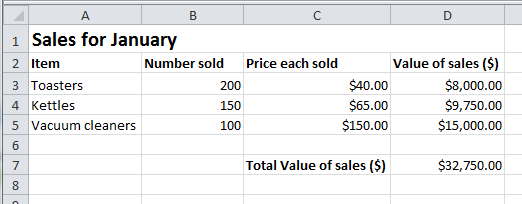 Total = 35 marksACKNOWLEDGEMENTSScreenshots used with permission from Microsoft.Marking key for sample assessment task 4 – Unit 1Enter into your spreadsheet the data as shown in the screen capture above. Ensure that you enter all text and data into the same cells as shown.Apply the following formatting to the spreadsheet:centre alignment to cells B2, C2, D2 and C7bold the text in cells A1 and C7decimal formatting to cells C3, C4 and C5borders around each cell from A2 to D7.Apply the following formatting to the spreadsheet:merge and centre the heading for the spreadsheet between cells A1 and D1increase the font size of the heading to 18 pointschange the font typeface to a different font from the default one on the computer you are using. Create a formula in cell D3 that will multiply the number of vacuum cleaners sold in January by the price of each vacuum cleaner.Copy the formula in cell D3 into cells D4 and D5. Create a function in cell D7 that will add the value of sales for the three items to obtain the total value of sales for January. Create a pie chart showing the number sold for each item and the item name in the legend. a)	Copy all the data to a new sheet in your spreadsheetb)	Rename the original spreadsheet sheet with the name ‘Original SS’ and the second spreadsheet sheet with the name ‘sorted SS’. c)	In the ‘sorted SS’ sheet, sort the table of data so that the value of sales figures is in ascending order. Your answer should look the same as the following screenshot.Sample assessment taskComputer Science – General Year 11Task 9 – Unit 2 – Game creationAssessment type: ProjectConditionsPeriod allowed for completion of the task: 3 weeksTask weighting15% of the school mark for this pair of units __________________________________________________________________________________ScenarioOne of the earliest computer games developed was ‘Pong’. The game required two players to hit a ball with a bat, back and forth across the screen, until one player missed the ball. The original screen for Pong was similar to the one below.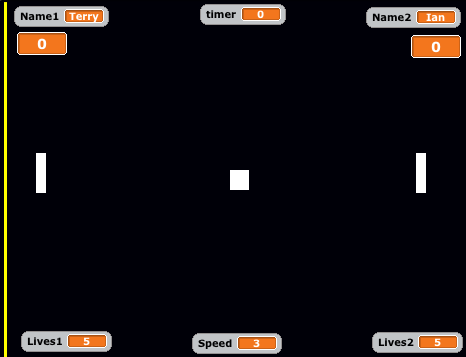 Your task is to create a new version of the Pong game, using a programming environment, such as Scratch. Your version of the game should apply the following rules or conditions:allow two people to play against each other, with a bat on each side of the screen that can move up and down the left side bat should be operated using the ‘A’ and ‘Z’ keys the right hand bat should be operated using the ‘K’ and ‘M’ keyskeep a score for each playerthe game ends when either player misses the ball five (5) timesthe ball should increase speed slightly as the game continuesinclude sounds and/or musicJournal 	(8 marks)Create a time plan that will ensure that you can complete the planning, creation and evaluation of your game within the three (3) weeks provided. For each class, identify what you do achieve and why you did or did not achieve your target. Part 1 – Programming considerations 	(15 marks)Create an IPO chart for your computer game, indicating the inputs, processes and outputs for your game.For example:InputThe user inputs to the program, for example:Player 1 name Processes Processes that will occur while the program is running, for example:left bat moves 30 points up when the user presses the A keyVariables that will change during the program, for example:the number of lives will decease when the player misses a ballOutputsFeedback that the user will receive at the start, during and at the end of the program, 
for example:sound when the ball hits or misses a bat 	(9 marks)Create a plan for your computer game, outlining how each of the following components will be included in the program for your computer gamesound and music (e.g. when the ball hits or misses a bat)special effects (e.g. speed of ball increases as game time increases)images (e.g. use of sprites) variables (e.g. player name)control structures (selection and iteration) 	(6 marks)Part 2 – Product development 	(35 marks)Create your computer game, using a programming environment, such as Scratch. Make sure that you refer to your time plan, the IPO chart and all of the components of your plan for your computer game.Your computer game will be assessed on: use of sound and music 	(4 marks)use of special effects 	(4 marks)use of original images 	(4 marks)use of variables	(3 marks)use of the selection control structure 	(6 marks)use of iteration control structure	(6 marks)whether the game is complete, functional, without syntactic and logical errors and well-designed	(8 marks)Part 3 – Evaluation	(8 marks)Once you have finished creating your computer game, you need to evaluate its effectiveness and identify how your game could be improved. To do this, answer the following questions:How does your computer game match your IPO chart?	(2 marks)How effective is your computer game as a software solution?	(3 marks)How would you improve the process that you followed to develop your computer game?	(3 marks)Total = 66 marksACKNOWLEDGEMENTSPong screen shot created in Scratch (http://scratch.mit.edu/)Used under Creative Commons Attribution-ShareAlike 2.0 Generic licence. Scratch is developed by the Lifelong Kindergarten Group at the MIT Media Lab.Marking key for sample assessment task – Unit 2Country NameCountry Area (SqKm)PopulationCapital CityContinent GovernmentZambia 753,00010,000,000LusakaAfricaRepublicBrazil8,511,965184,101,019BrasiliaSouth AmericaFederative republicAustralia7,686,85019,913,114CanberraAustraliaDemocratic, federal-state China9,596,9601,298,847,624Beijing AsiaCommunist stateNorway324,2204,574,560Oslo EuropeConstitutional monarchyDescriptionMarksCorrectly lists the data management techniques1–4(1 mark each)Answer could include, but is not limited to:Answer could include, but is not limited to:consistent use of files and foldersconsistent file naming conventionsuse of date and/or timeavoidance of file duplicationconsistent use of files and foldersconsistent file naming conventionsuse of date and/or timeavoidance of file duplicationDescriptionMarksProvides a description of the function of one of these techniques2Provides a limited description of the function of one of these techniques1DescriptionMarksCorrectly identifies the number of fields	1AnswerAnswer55DescriptionMarksCorrectly identifies the number of records	1AnswerAnswer77DescriptionMarksCorrectly identifies the data type1AnswerAnswerBooleanBooleanDescriptionMarksCorrectly identifies the type of database object 1AnswerAnswerFormFormDescriptionMarksProvides the correct spreadsheet function whichstarts with an equal signincludes the function SUMincludes the correct cell range (with a colon or comma)encloses range in brackets1111 Total4AnswerAnswer=SUM(B4:E4) Answer may vary depending on version and/or type of spreadsheet software.=SUM(B4:E4) Answer may vary depending on version and/or type of spreadsheet software.DescriptionMarksProvides the correct spreadsheet function whichstarts with an equal signincludes the function SUMincludes the correct cell range (with a colon or comma)encloses range in brackets1111Total4AnswerAnswer= SUM(B9:D11)Answer may vary depending on version and/or type of spreadsheet software.= SUM(B9:D11)Answer may vary depending on version and/or type of spreadsheet software.DescriptionMarksProvides the correct spreadsheet formula whichstarts with an equal signincludes the cell B6 and B10includes the minus (-) operator 111Total3AnswerAnswer=B6-B12Answer may vary depending on version and/or type of spreadsheet software.=B6-B12Answer may vary depending on version and/or type of spreadsheet software.DescriptionMarksIdentifies the correct data type1–3(1 mark for each data type)AnswerAnswerB14: CurrencyA12: TextE5: NumberB14: CurrencyA12: TextE5: NumberDescriptionMarksIdentifies the correct data type1–2(1 mark for each data type)AnswerAnswerPopulation field: NumberGovernment field: TextPopulation field: NumberGovernment field: TextProvides the correct query which includes the following elements:Population A greater than sign1,000,0001–3(1 mark for each element)AnswerAnswerPopulation > 1,000,000Population > 1,000,000DescriptionMarksProvides the correct query which includes the following elements:ContinentAn equals signEurope1–3(1 mark for each element)AnswerAnswerContinent = EuropeContinent = EuropeDescriptionMarksAll text and numbers are entered into the correct cells Some of the text and numbers are entered into the correct cells 21Subtotal2The spelling of text is the same as the example1The numbers are entered correctly1Subtotal2Total4DescriptionMarksText is centre aligned in each of the required cells1–4(1 mark each)DescriptionMarksText in each cell is bold1–2(1 mark each)DescriptionMarksThe number in each cell has been formatted to decimal1–3(1 mark each)DescriptionMarksA border is created for the cell range A2 to D71DescriptionMarksThe heading has been correctly merged and centred 1DescriptionMarksThe heading has been correctly changed1DescriptionMarksThe default font typeface has been correctly changed to another font1DescriptionMarksProvides the correct spreadsheet formula which:starts with a = includes the cells B3 and C3includes the operator *111Total3AnswerAnswer=B3*C3=B3*C3DescriptionMarksCorrectly copies the formula in cell D3 to cell D4 1Correctly copies the formula in D3 to D5 1Total2AnswerAnswerThe formula in cell D4 should read =B4*C4The formula in cell D5 should read =B5*C5Note: If SUM was included in cell D3 and this error is copied into cells D4 and D5, the mark should be awarded, as this question is testing whether students can copy a formula from one cell to another cell.The formula in cell D4 should read =B4*C4The formula in cell D5 should read =B5*C5Note: If SUM was included in cell D3 and this error is copied into cells D4 and D5, the mark should be awarded, as this question is testing whether students can copy a formula from one cell to another cell.DescriptionMarksProvides the correct spreadsheet function which:starts with an equal signincludes the function SUMincludes the correct range of cells (with a comma or a colon)encloses range in brackets1111Total4AnswerAnswer=SUM(D3:D5) Note: Answer may vary depending upon the type of spreadsheet program available=SUM(D3:D5) Note: Answer may vary depending upon the type of spreadsheet program availableDescriptionMarksCreates the pie chart1–3AnswerAnswerThe pie chart should include:an accurate legenda titledisplay the number sold for each itemThe pie chart should include:an accurate legenda titledisplay the number sold for each itemDescriptionMarksCorrectly copies the data to the second sheet1Original format is maintained1Total2DescriptionMarksCorrectly renames the original sheet and the new sheet1–2DescriptionMarksCorrectly sorts all columns based on the value of sales data2Correctly sorts the value of sales column from lowest to highest1Date / Period numberWhat I need to achieve in this classWhat I did achieve in this classWhy I did or did not achieve my target(s)InputsProcessesOutputsDescriptionDescriptionMarksJournalJournalJournalCreates and maintains a time plan that allows for potential interruptions, with realistic achievement targets, providing appropriate achievement statements for each of the planning, development and evaluation phases of the game.Creates and maintains a time plan that allows for potential interruptions, with realistic achievement targets, providing appropriate achievement statements for each of the planning, development and evaluation phases of the game.7–8Creates and maintains a time plan, with realistic achievement targets, providing appropriate achievement statements for each of the planning, development and evaluation phases of the gameCreates and maintains a time plan, with realistic achievement targets, providing appropriate achievement statements for each of the planning, development and evaluation phases of the game5–6Creates and maintains a time plan, with incomplete achievement statements for each the planning, development and evaluation phases of the gameCreates and maintains a time plan, with incomplete achievement statements for each the planning, development and evaluation phases of the game3–4Creates and partly maintains a time plan, providing incomplete achievement statements for the planning, development and evaluation phases of the game.Creates and partly maintains a time plan, providing incomplete achievement statements for the planning, development and evaluation phases of the game.1–2Total for JournalTotal for Journal8Part 1 – Programming considerationsPart 1 – Programming considerationsPart 1 – Programming considerationsIPO chartIPO chartIPO chartCorrectly identifies at least three appropriate:inputsprocessesoutputsCorrectly identifies at least three appropriate:inputsprocessesoutputs1–31–31–3SubtotalSubtotal9Plan for the computer game outlines how each of the components will be incorporated:sound and music (1)special effects (1)images (1)variables (1)control structures (selection and iteration) (2)Plan for the computer game outlines how each of the components will be incorporated:sound and music (1)special effects (1)images (1)variables (1)control structures (selection and iteration) (2)1–6SubtotalSubtotal6 Total for Part 1 – Programming considerations Total for Part 1 – Programming considerations15Part 2 – Product developmentPart 2 – Product developmentPart 2 – Product developmentAppropriate use of sound and music Appropriate use of sound and music 1–4Appropriate use of special effects Appropriate use of special effects 1–4Appropriate use of original images Appropriate use of original images 1–4SubtotalSubtotal12Use of variablesUse of variablescorrectly applies a range of variable types with relevant names uses a range of variableslimited use of variablescorrectly applies a range of variable types with relevant names uses a range of variableslimited use of variables321SubtotalSubtotal3Use of the selection control structure Use of the selection control structure demonstrates an appropriate use of a range of selection control structures throughout the programdemonstrates an appropriate use of a limited range of selection control structures throughout the programdemonstrates limited and inappropriate use of selection control structures throughout the programdemonstrates an appropriate use of a range of selection control structures throughout the programdemonstrates an appropriate use of a limited range of selection control structures throughout the programdemonstrates limited and inappropriate use of selection control structures throughout the program5–63–41–2SubtotalSubtotal6Use of iteration control structureUse of iteration control structuredemonstrates an appropriate use of a range of control structures throughout the programdemonstrates an appropriate use of a limited range of control structures throughout the programdemonstrates an limited and inappropriate use of control structures throughout the programdemonstrates an appropriate use of a range of control structures throughout the programdemonstrates an appropriate use of a limited range of control structures throughout the programdemonstrates an limited and inappropriate use of control structures throughout the program5–63–41–2SubtotalSubtotal6Part 2 – Product developmentPart 2 – Product developmentPart 2 – Product developmentCompleteness and functionality of gameCompleteness and functionality of gameCompleteness and functionality of gameThe game iscomplete, functional, without syntactic and logical errors and well-designedpartially complete, functional, without syntactic and logical errors and well-designed partially complete, functional, with syntactic and logical errors and poorly designedpartially complete, non-functional and poorly designed7–85–63–41–27–85–63–41–2Subtotal88Total for Part 2 – Product development3535Part 3 – EvaluationMatching the IPO chartMatching the IPO chartMatching the IPO chartProvides a statement identifying how the final product matches the IPO chart1–21–2Effectiveness of completed game as a software solutionEffectiveness of completed game as a software solutionEffectiveness of completed game as a software solutionProvides an appropriate explanation of the effectiveness of the game as a software solution1–31–3Program improvementsProgram improvementsProgram improvementsProvides an appropriate description of potential improvements to the process used to develop the game1–31–3Total for Part 3 – Evaluation88Total for Journal8Total for Part 1 – Programming considerations15Total for Part 2 – Product development35Total for Part 3 – Evaluation8Task Total66